Paraje La Reserva s/n, La Mojonera.04745 Almería, España.						                      Teléfono 950.06.06.90Email: apadrinamientosvicar@hotmail.comBanco Cajamar:   IBAN ES4630580064692720010585DATOS PERSONALESSOLICITO APADRINAR A:DATOS BANCARIOS: Esta cantidad será cargada en la CUENTA BANCARIA:FECHA	:							                FIRMADO:Esta Asociación se compromete a la más estricta confidencialidad en la recogida y tratamiento de los datos facilitados por sus socios y/o voluntarios en cumplimiento del Reglamento (UE) 2016/679, de 27 de abril y la Ley Orgánica de Protección de Datos. Los datos no serán comunicados a terceros, salvo obligación legal, le recordamos que sus datos personales constan en un fichero propiedad de Asociación Refugio Canino La Reserva, con el objeto de mantener informado a los socios y/o voluntarios acerca de cualquier asunto directamente relacionado con la protectora que pudiera resultar de su interés. Sus datos personales no serán cedidos o comunicados a terceros.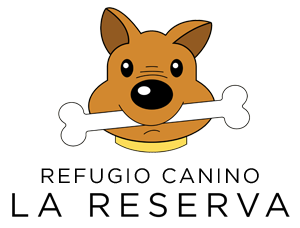 SOLICITUD DE APADRINAMIENTOREFUGIO CANINO LA RESERVA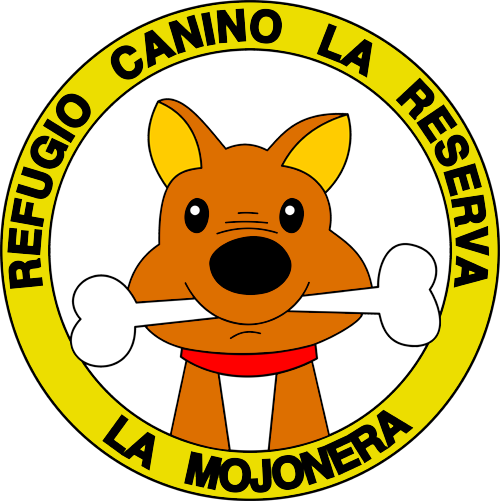 Reg. Nº 1688Apellidos y Nombre:          Fecha Nacimiento:Dirección:Población y Código Postal:DNI:Teléfono:eMail:Otros datos:Otros datos:Nombre del animal:Cuota mensual:                  5€   10€     15€Nombre del animal:Cuota trimestral:               15€    30€    45€Nombre del titular:Entidad Bancaria:Población:Nº Cuenta Bancaria:Nº Cuenta Bancaria:El refugio pasará el recibo a su banco:SI                        NO